Publicado en  el 28/10/2016 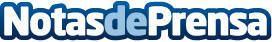 Toys R Us reserva una hora para que familias con niños autistas puedan entrar en sus establecimientosLas sucursales de la cadena de juguetes Toys R Us en el Reino Unido van a llevar a cabo una iniciativa, la "hora tranquila" dirigida a los padres y cuidadores de niños con autismoDatos de contacto:Nota de prensa publicada en: https://www.notasdeprensa.es/toys-r-us-reserva-una-hora-para-que-familias Categorias: Sociedad Ocio para niños http://www.notasdeprensa.es